Kad je rijeka postala žuta, S. LovrenčićDragi učenici,danas ćete pročitati tekst u udžbeniku na 128.str. Nakon što pročitate tekst, prepišite ono što piše u ovom dokumentu i riješite zadatke.  Napiši naslov teksta.Odgovori na pitanja:1. Čime su građani Esperela pokazali da poštuju različitosti?2. Tko je Brzi Martin i kamo se uputio na početku ulomka?3. Kako izgleda čovječuljak kojeg je Martin pronašao u mlinu?4. Pronađi između 10. i 20. retka čovječuljkov odgovor na pitanje zašto melje šafran. Što o njegovu postupku misle Martin i ostali građani?5. Koje obećanje čovjek daje Matinu? Je li Martin bio zadovoljan dogovorom s čovječuljkom? Što ga je ponovno uznemirilo?6. Zašto građani čovječuljka smatraju opasnim?7. Kakav dogovor građani postižu s čovječuljkom?U ovome ste tekstu mogli naučiti nešto o poštivanju različitosti i o toleranciji.Prema svim ljudima, posebno prema svojima bližnjima moramo biti tolerantni i uvažavati ono po čemu se oni razlikuju od nas.Nacrtajte u bilježnicu 2 kruga (slika ispod) i upišite u njih ono što se od vas traži u 2. zadatku na rubrici Izaberi po svojoj mjeri (130.str.)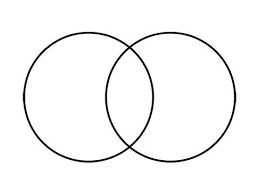 